1	2	34	5	600	6	7	8100AØ750B1100Venstre sideNot og Fer samling60Endestykke	C200D120140	525ETTE Plast. Hårup Bygade 6 8600 Silkeborgalle dimensioner i mm skalavægt18 kg                                                                                                                                                                                                                                                                                                                                                                                                     Tel.  +45 8684 5555                                                                                                                                                                                                                                                                                                                                                                                                     www.pontonbåd.dk16.12.2016        MaterialeLLD Polyethylentop Artikel Nr.Ponton-Spids G0001194	F1 / 11	2	3	4	5	6	7	8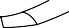 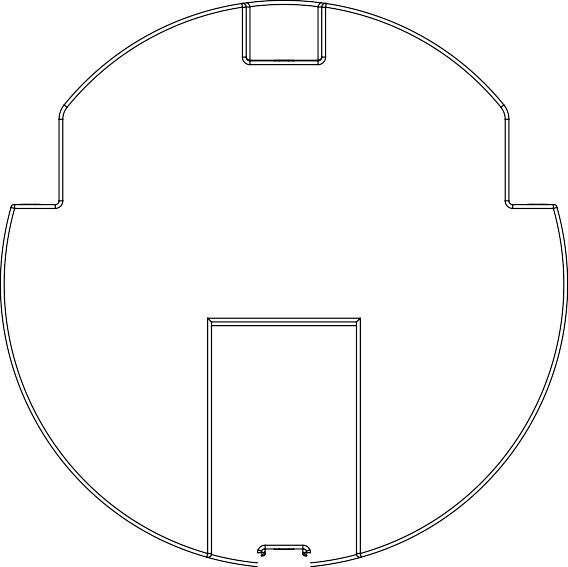 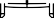 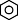 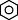 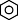 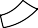 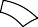 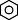 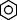 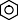 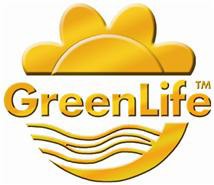 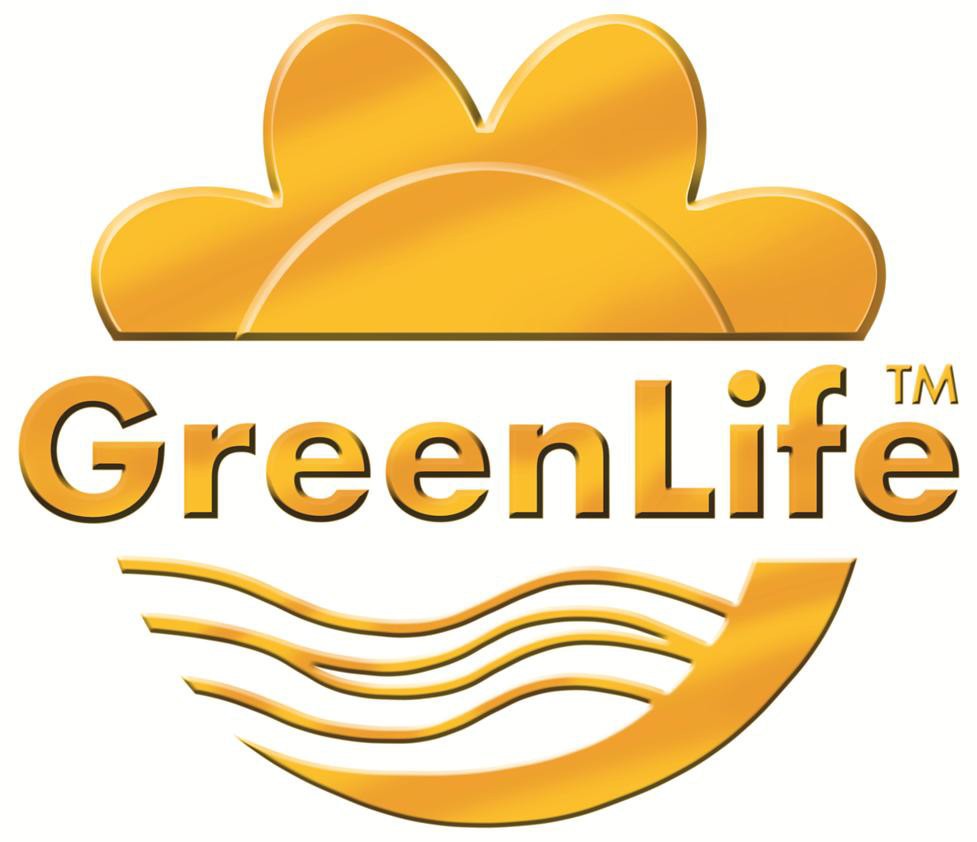 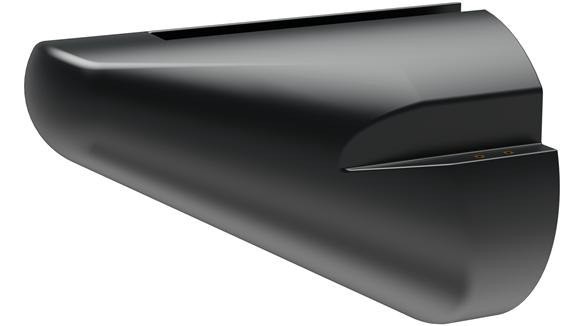 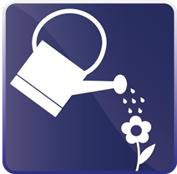 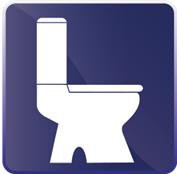 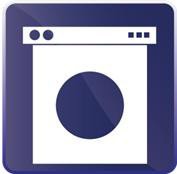 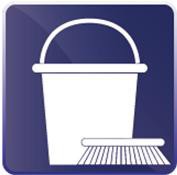 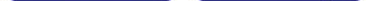 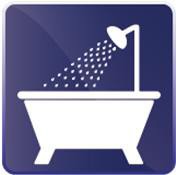 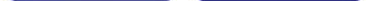 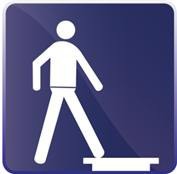 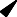 